"Модернизация школьных систем образования"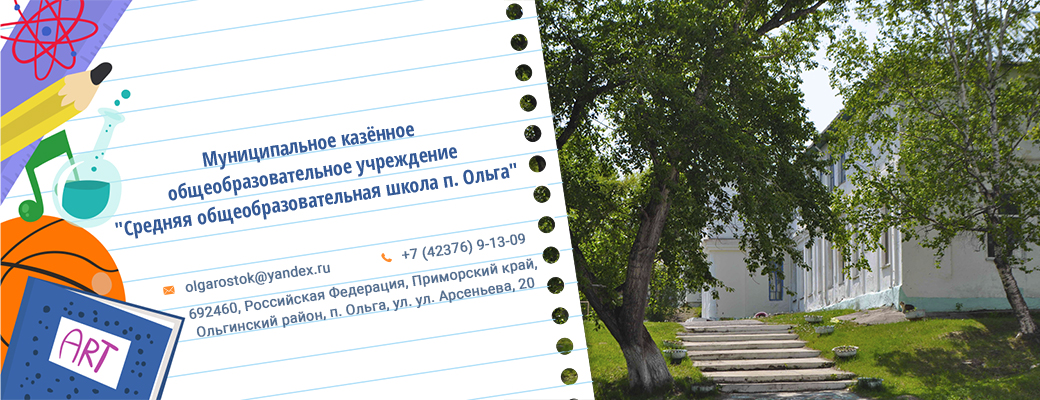 Муниципальное казённое общеобразовательное  учреждение  «Средняя общеобразовательная школа п. Ольга» Ольгинского района  Приморского краяДенежные средства На капитальный ремонт (замена окон)Первоначально: 6 813,96тыс.рублейПосле аукциона:  4 893,14тыс.рублейИз них: ФБ 4 102 411,26тыс.рублей               КБ: 782 902, 91тыс.рублей               МБ: 7 829, 03тыс.рублейСредства на оборудование:8 269,64 тыс.руб                          Из них: ФБ  6 946,50 тыс.рублей                                        КБ  1 323,14 тыс рублей                                        МБ  13,23 тыс.рублейКраткое описание выполняемого ремонтаВ кабинете  географии (50 кв.м) планируется : замена окон (финансирование из ФБ, КБ, МБ), замена  межкомнатных дверей на пластиковые 59 000,00 рублей ( местный  бюджет), ремонт потолков и стен  35 000 рублей (местный бюджет), замена плафонов на светодиодные  панели  40 000,00 руб.(местный бюджет)Цветовое решение: кабинет географии: покраска  стен цвет карамель;Бежевые парты, желтые стулья;Кабинет географии (до ремонта)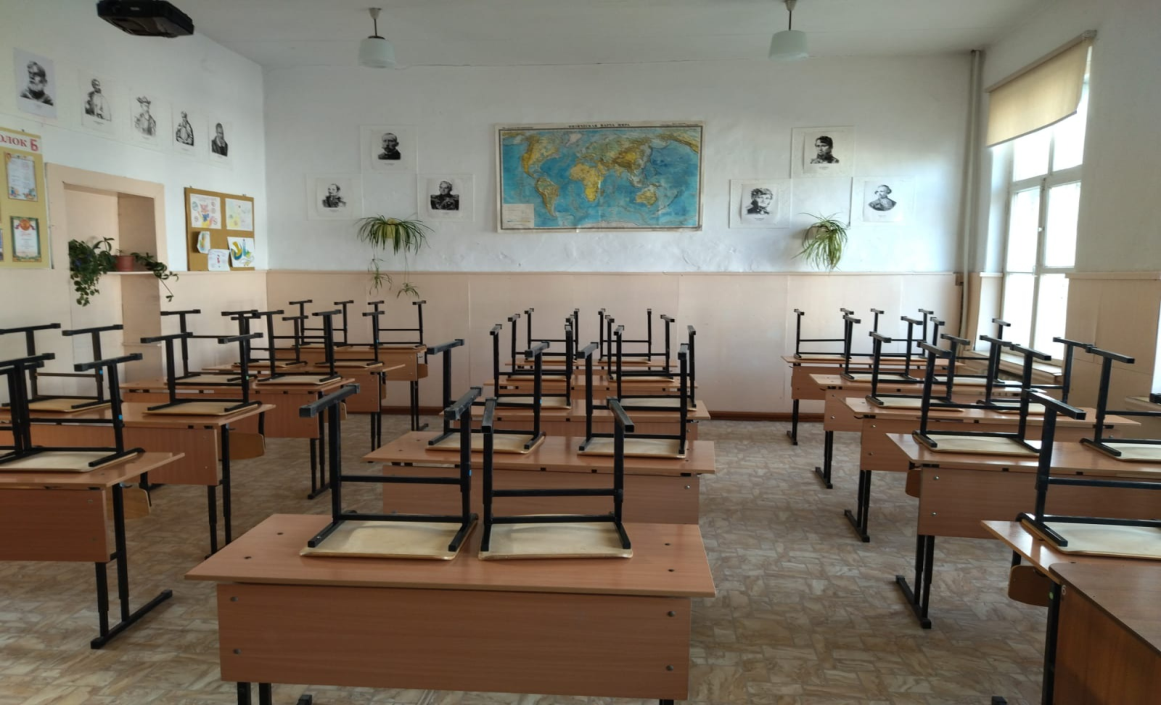 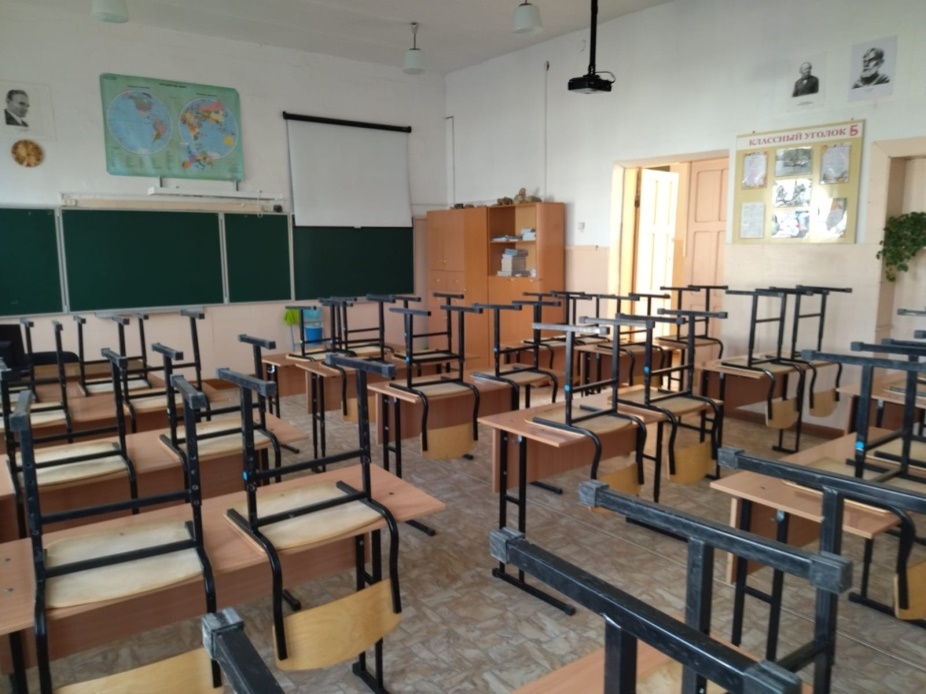 (после ремонта)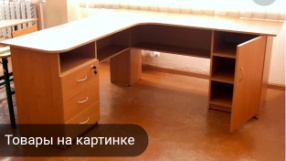 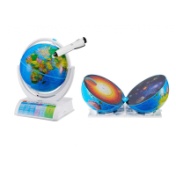 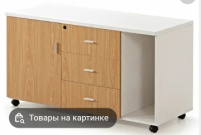 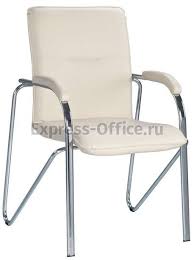 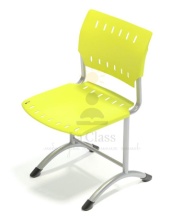 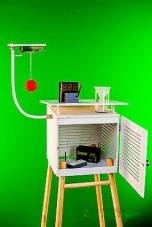 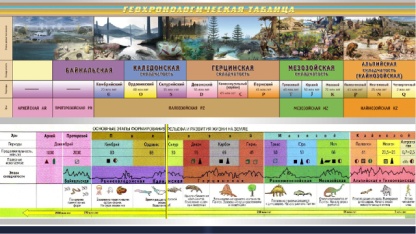 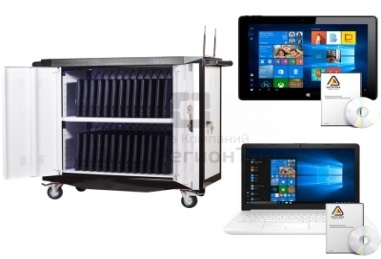                         Кабинет географии    цветовое решение                         Кабинет биологии 	В кабинете  биологии (50 кв.м) планируется : ремонт потолков и стен  35 000 рублей (местный бюджет), замена линолеума - 50 000  рублей  (местный бюджет)замена плафонов на светодиодные панели  40 000,00 руб.(местный бюджет)Цветовое решение: кабинет биологии: подбор мебели: парты  со светло-зеленой окантовкой, стулья зеленые, покраска стен в светло-желтый цвет;Кабинет биологии (до  ремонта)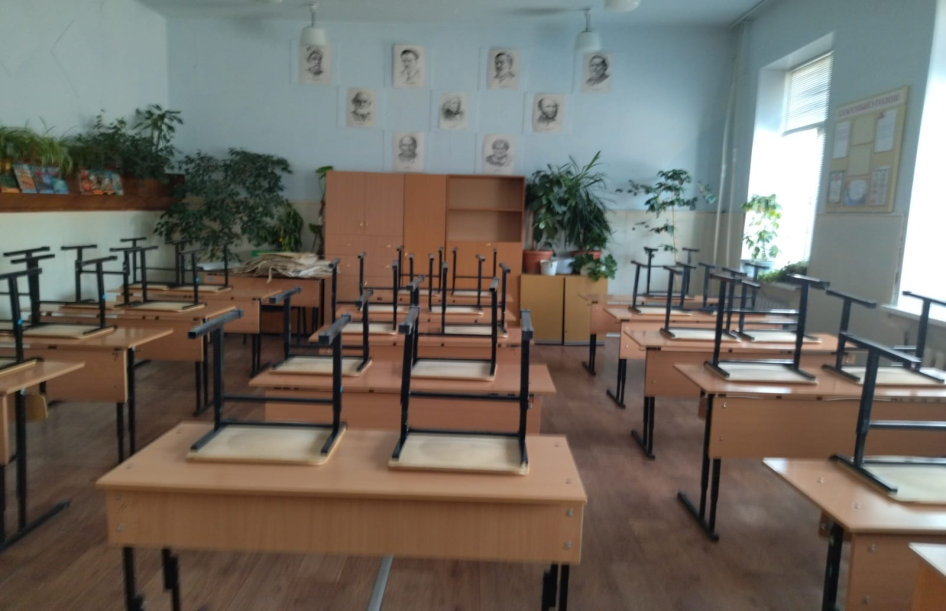 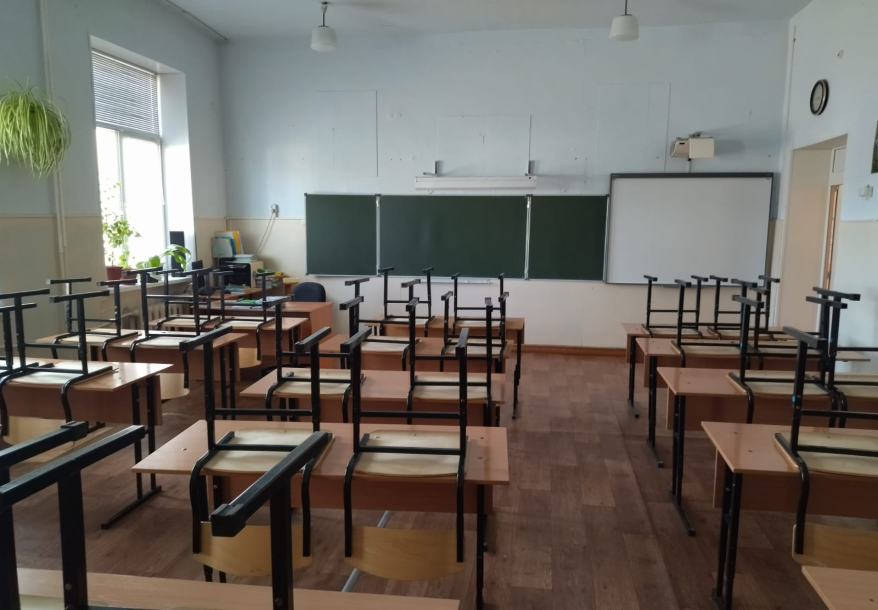 Кабинет биологии(после ремонта)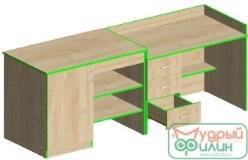 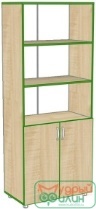 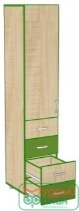 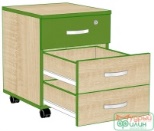 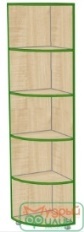 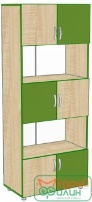 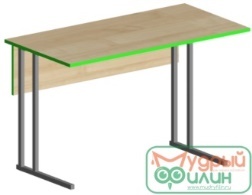 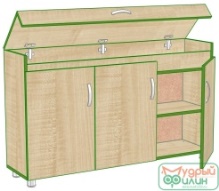 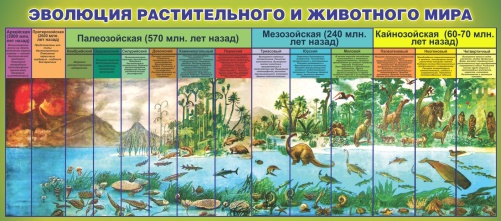 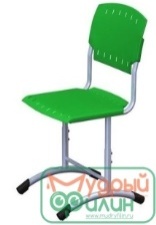 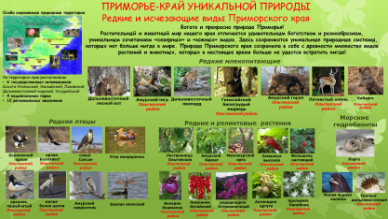 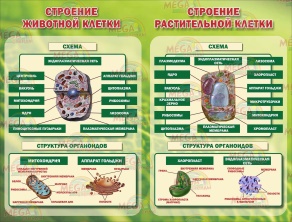 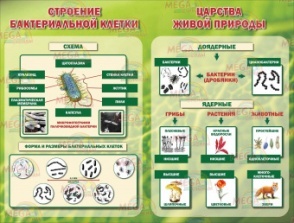 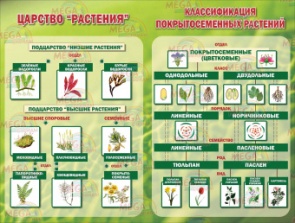 vvvvvvvvvvvvvv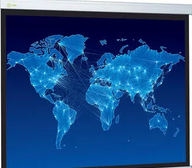 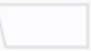 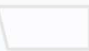 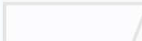 Кабинет биологии         цветовое решениеПриобретение оборудования в центр Точка роста, кабинеты географии, биологии	Приобретение мебели№НаименованиеИспользование в образовательном процессе1Учебно-тренировочный комплекс огневой подготовки "Стрелец-5.03"проведение практических занятий по военным и спортивно-стрелковым дисциплинам по предмету ОБЖ и в рамках дополнительного образования2"Гриша-10" робот-тренажердля обучения навыкам оказания первой помощи и контроля качества подготовки обучающихся по предмету ОБЖ.Набор имитаторов ранений и поражений (18 ран)Для обучения навыкам оказания первой помощи и контроля качества подготовки обучающихся по предмету биология и ОБЖ.3Цифровая лаборатория «Школьная метеостанция» (метеобудка с комплектом датчиков)для проектной деятельности, дополнительного образования, уроков географии и окружающего мира.4Телескоп BresserClassic 60/900 EQДля   организации дополнительных занятий по предмету «астрономия»5АстропланетарийBresserNationalGeographicДля   организации дополнительных занятий по предмету «астрономия», окружающий мир6Школьная радиорубка, школьное радио, звонокДля дополнительного образования школьников7Тележка с ноутбуками 25 шт.Цифровизация учебных кабинетов8Ноутбуки 50 шт.Цифровизация учебных кабинетов9Мобильный класс виртуальной реальности с конструктором EduSpace 3Dдля обучения школьников рамках межпредметных связей и проектной деятельности самостоятельному созданию VR-приложений с одновременным обучением группы учеников, использование приложений по различным предметным областям .Мобильный компьютерный класс   DeltaClass 15+1 на   планшетахЦифровизация учебных кабинетов10Теллурий	Наглядная масштабная модель, которая одновременно показывает годовое движение Земли вокруг Солнца и суточное вращение Земли вокруг оси. 11Интерактивныйглобус Explorer AR Oregon ScientificИспользование на уроках географии№Наименование Кол-во1Парта двухместная142Стул "Экстра Р"283Шкаф широкий с ящиками24Шкаф широкий полуоткрытый15Шкаф узкий полуоткрытый15Полка угловая16Стол  для учителя27Стул  учительский2